Základní škola a Mateřská škola Hostín u Vojkovic, příspěvková organizace,              Hostín u Vojkovic č.76, 277 44 p. Vojkovice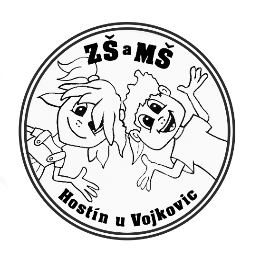 IČO: 71003959,   www.zsamshostin.com   		tel.: 315792048, mobil: 733720590e-mail: koudelina@seznam.cz , zshostin@seznam.cz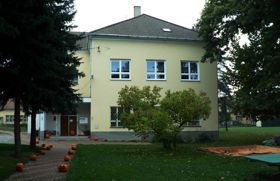 VÝROČNÍ ZPRÁVA2022/2023Vypracovala: Bc. Stanislava Horová, ředitelka školyZákladní údaje o škole Vedení školy  Zřizovatel školy Školská rada Činnost školské rady pro následující období byla zahájena 27. 6. 2018 a školská rada zasedá v tomto složení: zástupce rodičů - 	Marika Zamrzlová			     zástupce obce -	Helena Buřičová			     zástupce školy -	Mgr. David Kulhan Školská rada se pravidelně schází, projednává a schvaluje důležité dokumenty školy, vyjadřuje se k provozním záležitostem školy a jejím prostřednictvím je zabezpečena spolupráce rodičů a vedení školy. Součásti školy Počty dětí/žáků/účastníků v jednotlivých součástech školyMateriálně technické podmínky školy Historie a současnost školyObecní úřad se školou úzce spolupracuje, vychází ji vstříc a snaží se chod školy zdárně zajistit  i do budoucích let. Školní budova je otevřena od 6.30 – 8.00 hodin, nad žáky je zajištěn dozor. V jinou dobu vstupují žáci do školy pouze na vyzvání zaměstnanců školy, kteří nad nimi zajišťují pedagogický dohled. V základní škole, školní družině a v mateřské škole probíhá výuka dle školních vzdělávacích programů, které jsou k nahlédnutí v prostorách MŠ i ZŠ.Závaznými dokumenty pro všechny zúčastněné strany jsou školní a provozní řády, které obsahují všechny informace a jsou volně přístupné v MŠ, ZŠ i ŠJ.Prostory školyPřízemí: mateřská škola oddělení Motýlků; x WC a 1 pisoár společně se 7 umyvadly,  WC pro zaměstnance; tělocvična; šatny.Sklep: kotelnaPřístřešek: slouží pro sběr (elektroodpad, papír).1. poschodí:mateřská škola oddělení Berušek základní škola (malotřídní) se třemi třídami, ve kterých jsou spojené ročníky; ředitelna; sborovna.Půda: archivZákladní školaZákladní škola (malotřídní) má 3 prostorné učebny (I., II., III.) , ve kterých je celkem 5 ročníků 1. stupně ZŠ, s kapacitou 45 žáků. Dvě třídy jsou vybaveny interaktivními tabulemi a počítači. Nově byla koupena interaktivní přenosná tabule. V ZŠ jsou každoročně pořizovány nové učebnice, školní pomůcky, hry, atd. Základní škola má určené plochy na vystavování dětských prací a pro informace rodičům. Ve vstupním vestibulu je také informační nástěnka pro rodiče. Spádovou obcí je Újezdec. Spádovou školou pro 2. stupeň ZŠ je Základní škola Veltrusy (pro děti s trvalým pobytem v Hostíni u Vojkovic).Žáci přicházejí do budovy od 6.30 – 8.00 hodin, kdy začíná vyučování.Dohled nad žáky je zajištěn po celou dobu jejich pobytu ve školní budově, přehled dozorů je vyvěšen na nástěnce v 1. poschodí a ve sborovně školy. Přestávky mezi vyučovacími hodinami jsou desetiminutové. Po druhé vyučovací hodině se zařazuje přestávka v délce           20 minut.   Škola při vzdělávání a s ním přímo souvisejících činnostech a při poskytování školských služeb přihlíží k základním fyziologickým potřebám dětí a žáků a vytváří podmínky pro jejich zdravý vývoj a pro prevenci rizikového chování a poskytuje jim nezbytné informace k zajištění bezpečnosti a ochrany zdraví.Spolupráce ZŠ a MŠ je na výborné úrovni, práce se vzájemně prolíná, děti se navzájem dobře znají. Spolupracují také na různých kulturních, společenských akcích, při výletech atd... Při pěkném počasí spolu tráví odpoledne na školní zahradě. Úzká je také spolupráce s rodiči a dalšími rodinnými příslušníky. Pedagogové i rodiče se vzájemně informují o chování dítěte v rodinném i školním prostředí. Formy spolupráce jsou zejména individuální rozhovory, telefonické rozhovory, písemné kontakty, konzultační hodiny a třídní schůzky. ZŠ a MŠ pořádá pro děti a žáky školní a mimoškolní akce, většina těchto akcí probíhá společně. Děti, které mají povinné předškolní vzdělávání, se ke konci školního roku 1x týdně účastní výuky společně se žáky 1. ročníku ZŠ.  Škola se nachází ve středu obce.Mateřská školaMateřská škola má 2 prostorné učebny. Jednu v přízemí a druhou v 1. poschodí s kapacitou 48 dětí. Pobyt venku uskutečňujeme na přilehlé školní zahradě, dětském hřišti nebo vycházkami obcí. K pohybovým hrám a činnostem také využíváme gymnastický sálek - tělocvičnu. Mateřská škola nabízí předplavecký výcvik pro děti z oddělení Berušek.Spojením se základní školou se přirozeně rozvíjejí interpersonální vztahy mezi dětmi                 i pedagogy. Toto spojení také lépe přispívá k adaptaci na školní prostředí. Komunikace mezi dětmi a pedagogy je přímá, vstřícná a nepodporuje nezdravé soutěžení, respektuje individualitu každého dítěte.Mateřská škola je vybavena novým nábytkem, didaktickými pomůckami, počítačem a hračkami, novou přenosnou interaktivní tabulí. Děti jsou vedeny podle zásad zdravého životního stylu, v denním programu respektujeme individuální potřebu spánku, aktivity, odpočinku. Maximálně využíváme pěkného počasí k vycházkám nebo pobytu na školní zahradě. Snažíme se, aby byla dětem poskytována vyvážená strava v pravidelných intervalech. Usilujeme o to, aby denní režim vycházel z potřeb a zájmů dětí a byl pružný. Pitný režim je zajištěn po celý den. Děti mají možnost se adaptovat na nové prostředí dle vlastních potřeb. Vzdělávací nabídka je přiměřeně náročná, dítěti jsou předkládána témata jemu známá, z praktického života, se kterými se často setkává. Děti vedeme k tomu, aby se aktivně účastnily procesu, cítily se příjemně, mohly rozhodovat o svých činnostech. Podporujeme jejich sebevědomí a sebedůvěru zejména pozitivní pochvalou. Volnost a osobní svoboda dětí je omezena pravidly chování, která zajistí bezpečnost při společném soužití.Školní družinaŠkolní družina je součástí základní školy. Nachází se v prvním poschodí (v první třídě). V této třídě též probíhá dopolední vyučování. ŠD zajišťuje výchovu mimo vyučování. Není pokračováním školního vyučování, ani ho nikterak nenahrazuje. Hlavním posláním je zabezpečení zájmové činnosti a odpočinku žáků. Vhodné střídání práce a odpočinku přispívá k odstranění únavy z předchozí školní činnosti, učí je ušlechtilé zábavě, pomáhá rozvíjet kulturní potřeby a zájmy žáků.Ranní ŠD probíhá v době od 6:30h – 7:30h. Po skončení dopoledního vyučování, od 11:40 do 12:30 hodin, probíhá polední přestávka, při které jdou žáci na oběd. Po dobu oběda vykonávají dozor jednotliví učitelé a vychovatelka ŠD. Odpolední ŠD probíhá od 11:40 do 16:30 hodin. ŠD je vybavena hračkami, společenskými i didaktickými a výtvarnými potřebami. Děti využívají i učební pomůcky a dětskou literaturu (knížky, časopisy...). ŠD je postupně doplňována novými pomůckami. V chodu ŠD využíváme také informační a komunikační technologie. K tomu nám slouží počítače s připojením k internetu. ŠD využívá rovněž gymnastický sálek-tělocvičnu a upravenou školní zahradu s pískovištěm, dřevěnými prolézačkami a houpačkami.Činnost školní družiny se řídí organizací školního roku. Kapacita je 20 účastníků. Vychovatelka úzce spolupracuje s pedagogickým sborem, účastní se jednání pedagogické rady. Spolupráce s MŠ je na výborné úrovni, práce mateřské školy a školní družiny se vzájemně prolíná, děti se navzájem dobře znají. Spolupracují také na různých kulturních, společenských akcích, při výletech atd... Při pěkném počasí spolu tráví odpoledne na školní zahradě. Úzká je také spolupráce s rodiči a dalšími rodinnými příslušníky. Časové rozvržení činností ŠD je rozvrženo tak, aby podporovalo zdravý tělesný, duševní           i sociální vývoj dítěte. V tomto ohledu hraje roli i prostředí, které odpovídá hygienickým, estetickým a pedagogickým požadavkům a dobrá kvalita vztahu mezi dětmi, pedagogy a rodinnými příslušníky. Při ranní družině a po dopoledním vyučování jsou zařazovány spíše klidné a nenáročné činnosti odpočinkového zaměření, které probíhají individuální, skupinovou nebo hromadnou formou. Doba i způsob odpočinku se řídí potřebami dětí. Po době odpočinku následují pohybově-rekreační činnosti. Tyto aktivity zahrnují složku organizovanou i spontánní. Pak následují vzdělávací, zájmové a rukodělné činnosti, případně dle potřeby dětí pomoc s přípravou na vyučování a individuální přístup. Poslední část ŠD je opět věnována odpočinkové a rekreační činnosti podle vlastní volby dětí. Cílem výchovy ve školní družině je rozvoj osobnosti dítěte, jeho učení a poznávání. Učit se „jak na to“ - získávat různé dovednosti a návyky potřebné pro život, komunikovat. Získání všeobecného přehledu (v návaznosti na učivo 1. stupně). Učit se znát - získávat vědomosti, učit se objevovat nové věci, získávat poznatky, analyzovat je, dávat je do souvislostí, řešit problémy, získávat znalosti o životním prostředí, jeho ochrana. Pochopení a uplatňování zásad demokracie - Úmluva   o právech dítěte (každý má svá práva, ale i povinnosti). Učit se žít společně – rozvíjet porozumění s jinými lidmi, osvojit si pravidla společenského chování, rozvíjet empatii, společně řešit problémy, pracovat jako člen týmu, utvářet vědomí národní a státní příslušnosti, pochopit a uplatňovat principy rovnosti žen a mužů. Získání osobní samostatnosti a schopnosti projevovat se jako svobodná osobnost působící na své okolí. Učit se být – rozvíjet vnitřní kvality jedince, budovat jeho hodnotový systém, pěstovat zdravý životní styl.Školní jídelna (školní stravovací zařízení)Školní jídelna je v provozu v pracovní dny od 6:00 hod. do 14:30 hod. Ve školní jídelně se stravují děti z MŠ, žáci ze ZŠ a personál školy. Dohled ve školní jídelně zajišťují pedagogičtí pracovníci školy. Dohlížející pracovníci vydávají pokyny k zajištění kázně žáků, hygienických a kulturních stravovacích návyků. Do školní jídelny žáci ze ZŠ a MŠ na oběd.Školní jídelna také zabezpečuje celodenní pitný režim dle potřeb dětí. Školní jídelna vaří nejen dětem, ale i místním občanům.Technický stavKaždý školní rok jsou prováděny revize elektrických spotřebičů, plynového zařízení, hasicích přístrojů, komínu, hromosvodu, kotelny, tělocvičny a školního hřiště. Vše je řádně zaevidováno a založeno ve spisech školy.Na zahradě školy je pískoviště. Pískoviště bylo zcela zrekonstruováno v době letních prázdnin. Byl vyměněn písek a postupně dodáván štěrk (kamínek) na dopadovou plochu pro herní prvek – hnízdo. Dále byl zakoupen nový herní prvek – Vírník. Všechny revize byly bez závad. Prověrky BOZP a PO  byly bez závad, vše je řádně zaevidováno a založeno ve spisech školy. Řádné pracovnělékařské prohlídky zaměstnanců proběhly v měsíci srpnu.V měsíci srpnu byla provedena výměna plynových kotlů.  (Mudr. Sylva Valsová)Přehled oborů základního vzdělávání a vzdělávací programyVýuka ve školním roce 2022/2023 probíhala podle školního vzdělávacího programu ŠVP – ZV (Aktualizace 1. 9. 2022)Škola je zaměřena na: vztah k obci, vztahy mezi lidmi, rodinnou atmosféru, úctu, hodnoty, tradice, pochopení  individualitdodržování pravidel, návyků, zdravý životní stylzískávání co největší samostatnosti (dětství – dospělost), udržení tempa s městy (technika, cizí jazyk)ŠVP vychází z Rámcového vzdělávacího programu pro základní vzdělávání, z analýzy vlastních možností a schopností pedagogického sboru, z požadavků rodičů a navazuje na tradice školy.ŠVP navazuje na RVP mateřské školy, která je naší součástí. Filosofií vzdělávacího programu je vybavit žáka "klíčovými kompetencemi", které představují soubor znalostí, dovedností, návyků a postojů, které jsou využitelné v různých učebních i praktických činnostech a situacích. Na utváření klíčových kompetencí se podílejí předměty všech vzdělávacích oblastí. Školní vzdělávací program v jednotlivých vyučovacích předmětech v konkrétních ročnících specifikuje očekávané kompetence a učivo vzdělávacích oborů do dílčích dovedností žáků s vymezením učiva (použitým jako prostředek pro dosažení těchto dovedností). Obecné cíle ŠVP Osvojit si strategii učení a být motivován pro celoživotní učeníTvořivě myslet, logicky uvažovat a řešit problémySprávně vyhodnotit nalezenou informaciUmět komunikovatSpolupracovat a respektovat práci a úspěchy vlastní i druhýchProjevovat se jako svobodná a zodpovědná osobnostProjevovat pozitivní city v chování, jednání a v prožívání životních situací, vnímavost    a citlivé vztahy k lidem, svému prostředí i k příroděAktivně rozvíjet a chránit své fyzické, duševní a sociální zdravíPlnohodnotně žít ve společnosti s ostatními lidmi, být tolerantní a ohleduplný k jiným     lidem, jejich kulturám a duchovním hodnotámŠkola má zpracované učební plány dle předmětů a ročníků. Výuka v základní škole probíhala dle Školního vzdělávacího programu pro základní vzdělávání.Používané učebnice mají schvalovací doložku MŠMT ČR.K výuce dále sloužily nově zakoupené i starší učební pomůcky, interaktivní tabule, knihy ze žákovské a učitelské knihovny, slovníky, počítače.Kladně lze hodnotit integraci základní a mateřské školy, zajištění odborné péče pro žáky           a udržení úrovně výchovně vzdělávacího procesu.    V mateřské škole probíhala výuka dle Školního vzdělávacího programu pro předškolní vzdělávání. Hlavní úkoly a cíle výchovně vzdělávací práce v MŠ:pomoci dětem při přechodu z rodiny do kolektivuvést děti k samostatnostirozvoj citových, mravních, sociálních a estetických hodnotlogopedická péče, rozvoj řeči, vnímání a poznávánírozvíjet komunikaciusilovat o osobnostní rozvoj, pomoci poznávat sebe samarozvoj fyzického zdraví, zdatnostivštěpovat správné návykyposkytovat citovou oporuŠkolní vzdělávací program pro školní družinu byl vytvořen dle kapitoly Člověk a jeho svět, která je určena pro 1. stupeň ZŠ.Formy vzdělávání ve školní družiněčinnosti příležitostné - výchovnou, vzdělávací, zájmovou činnost (výstavy, besedy, besídky, sportovní dny, vystoupení) činnosti pravidelné – výchovnou, vzdělávací, zájmovou činnost (každodenní činnost přihlášených dětí v oddělení ŠD) využití otevřené nabídky spontánních činností - nejsou řízené přímo pedagogem (individuální hry, četba) ŠD svou funkci naplňuje činnostmi odpočinkovými, rekreačními, zájmovými a přípravou na vyučování. Řízené a spontánní činnosti na sebe přirozeně navazují. Odpočinkové činnosti - mají odstranit únavu, nejčastěji se zařazují po obědě a dále kdykoliv během dne dle potřeby (klidové hry, klidové zájmové činnosti) Rekreační činnosti - slouží k regeneraci sil, převažuje aktivní odpočinek, tělovýchovné a pohybové aktivity, jsou realizovány především venku - výtvarné a rukodělné činnosti, dramatické, přírodovědné, vlastivědné činnosti, hudba, zpěv, tanec - hry a spontánní činnosti mohou být rušnější, což lze považovat za možnou relaxaci po soustředění po vyučování a ne za nekázeň Zájmové činnosti - rozvíjejí osobnost dítěte - zařazují se jako činnost skupinová, nebo individuální, jako organizovaná nebo spontánní aktivita Příprava na vyučování - didaktické hry a další činnosti, které rozšiřují a upevňují poznatky získané při vyučování Naplňování cílůŠkola naplňuje cíle vyplývající z dlouhodobého záměru vzdělávání a rozvoje vzdělávací soustavy a to zejména:zvyšování kvality a modernizace vzdělávání (modernizace učeben, zvyšování efektivity vzdělávání – snaha o zavádění nových forem a metod výuky…) dobré klima ve škole (prevence rizikového chování, snaha o větší zapojení rodičovské veřejnosti, zainteresování žáků do dění ve škole, podpora multikulturní výchovy,  monitoring sociálního klimatu tříd)zvyšování kompetencí žáků a jejich osobnostní rozvoj (jazykové vzdělávání, informační a finanční gramotnost, podpora nadaných žáků, zlepšování podmínek pro žáky se speciálními vzdělávacími potřebami – kvalita pedagogů, učební a kompenzační pomůcky, inkluze a integrace, asistenční služby, podpora volnočasových aktivit a sportu, zvyšování etického vědomí žáků, zvyšování jejich motivace, zvyšování zručnosti, jemné motoriky a  dovedností u dětí a žáků) podpora vzdělávání pro udržitelný rozvoj (exkurze, přednášky, projekty, výlety, podpora propojování školního a mimoškolního vzdělávání)podpora pedagogických pracovníků (další vzdělávání – zvyšování a prohlubování kvalifikace) Od školního roku 2019/2020 škola (ZŠ, MŠ, ŠD) zapojena do ŠABLONY II.2021/2022 Šablony II. byly ukončeny a škola se zapojila do projektu Šablony III. – Ukončeny v červnu 2023Škola se od července 2023 zapojila do OP JAK.Údaje o pracovnících školyPedagogičtí pracovníciNepedagogičtí pracovníciAprobovanost výuky v %aprobovanost v jednotlivých zařízeních:ZŠ			  50 %MŠ			  100 %ŠD			  100%Vzdělávání pedagogických pracovníkůProbíhá soustavně, v rámci možností při zajištění řádného chodu školy.  Obory dalšího vzdělávání PP Pedagogičtí pracovníci podle věkové skladby Provozní zaměstnanci podle věkové skladby Zápis k povinné školní docházce a k předškolnímu vzdělávání, zařazování žákůZápis k předškolnímu vzděláváníZápis k povinné školní docházceŠkola pořádá pro své budoucí žáky 1. třídy přípravný miniprojekt, kdy se děti  pravidelně setkávají v měsíci červnu v prostorách základní školy, kde se zúčastňují výuky společně s žáky prvního ročníku. Jsou pro ně v dopoledních hodinách 1x týdně připraveny zajímavé programy s cílem seznámit se s prostředím, poznat nejen svého třídního učitele, ale i ostatní pedagogy školy, spřátelit se se svými vrstevníky a naučit se něco nového. Během školního roku se předškoláci účastní náslechových hodin v první třídě.Údaje o zařazování žákůVe školním roce 2022/2023 školu navštěvovalo 45 žáků.1. ročník: 	8 žáků2. ročník:   	14 žáků	             Školní družinu navštěvovalo  20 žáků.3. ročník:  	8 žáků                            Do mateřské školy docházelo  43 dětí.4. ročník:   	10 žáků5. ročník:    	5 žákůÚdaje o výsledcích vzdělávání žákůZvláštní péče byla věnována žákům prospěchově slabším a dětem po delší absenci.  V době distanční výuky probíhalo online (pokud situace dovolila, probíhalo doučování ve škole 1 na 1) doučování těchto slabších žáků za podpory NPO.V 1. a 2. pololetí školního roku 2022/2023 byla tato výchovná opatření:Hodnocení žáků bylo prováděno písemnou i ústní formou. Do výuky byla zařazena protidrogová prevence, sexuální, dopravní, rodinná, zdravotní a environmentální výchova (Veselé zoubky – DM drogerie), přiměřeně dle věku 2-11 let.V únoru – květnu proběhl plavecký výcvik v Neratovicích.  Zapojení do projektu Středočeského kraje – EVERESTA – žáci se SVP.Dopravní výchova – BESIP (žáci 4.,5. třídy)Výchovné poradenstvíV evidenci Pedagogicko-psychologické poradny ve školním roce 2022/2023 bylo 8 žáků ze ZŠ. V MŠ byla u 3 dětí asistentka pedagoga, v ZŠ byla u 2 žáků asistentka pedagoga.Podle individuálního vzdělávacího plánu se vzdělávalo 3 děti v MŠ a 1 žák ZŠ.Funkci výchovného poradce vykonávala ředitelka školy Bc. Stanislava Horová.Podílela se na vyhledávání žáků se speciálními vzdělávacími potřebami a jejich zařazení do speciální pedagogické péče. Zabezpečila intervenční a speciálně pedagogickou podporu pro 6 žáků ZŠ, kterou vedla Bc. Stanislava Horová a Mgr. David Kulhan (do pedagogické intervence po změnách zařazeni všichni dle aktuální potřeby). Při realizaci plánu pedagogické podpory a zodpovídali za vypracování a vyhodnocování individuálního vzdělávacího plánu. Poskytovali individuální konzultace pro rodiče a spolupracovali s pedagogicko-psychologickou poradnou v Mělníku. Pokud doporučí školské poradenské zařízení je vypracován individuální vzdělávací plán pro žáka. S tímto dokumentem jsou seznámeni všichni vyučující, zákonní zástupci a žáci. Individuální vzdělávací plán je dokument, který se dle potřeb žáka může během školního roku měnit  a upravovat.Škola také umožňuje vzdělávání žáků, jejichž potřeby vyžadují asistenta pedagoga. Ve školním roce 2022/2023 měla škola 3 asistenty pedagoga (1 v ZŠ a 2 v MŠ).Údaje o prevenci sociálně patologických jevůŠkola má vypracovaný „Minimální preventivní program“  pro ZŠ.V rámci těchto programů se snažíme o systematické, nepřetržité a nenásilné pozitivní působení na děti a žáky po celou dobu docházky. Naším cílem je minimalizovat a eliminovat případné sociálně patologické jevy ve škole. Klademe velký důraz na vytváření přátelských vztahů a atmosféry v kolektivu, vzájemnou komunikaci, toleranci, partnerskou spolupráci,   na   posilování   vlastního   sebevědomí   a   sebedůvěry,   upevňování   pocitu odpovědnosti  za  sebe  a  své  jednání,  na  rozvíjení  zralých  forem  soužití  s druhými  lidmi, odolnosti proti stresu a odmítání všech forem sebedestrukce. Podchycení dětí již od mateřské školy se snažíme případný výskyt sociálně patologických jevů na škole minimalizovat. Pedagogové jsou v pravidelném  kontaktu s rodiči žáků, a pokud se vyskytne problém v oblasti vzdělávání nebo chování dětí/žáků, ihned jej s nimi řeší.  Po celou dobu  docházky  vedeme  děti a žáky k rozvoji  vlastní  osobnosti,  motivujeme  je bohatou nabídkou kulturních akcí, odborných exkurzí, besed a sportovních soutěží. Škola  využívá  také  cílené programy nebo besedy  organizované jinými subjekty. Závažné problémy v oblasti sociálně patologických jevů se ve škole neobjevily.Funkci školního metodika prevence vykonával Mgr. David Kulhan, Květa Havelková  v MŠ.Činnost metodika prevence je zaměřena zejména na realizaci aktivit školy zaměřených na prevenci záškoláctví, závislostí, násilí, vandalismu, sexuálního zneužívání, zneužívání sektami, rasismu a xenofobie, kriminálního chování, rizikových projevů sebepoškozování a dalších projevů rizikového chování. Ve spolupráci s pedagogy vyhledává a poskytuje žákům vhodným způsobem dostatek informací o rizikových společenských jevech, vybírá vhodné preventivní programy.Údaje o školních a mimoškolních aktivitáchVe školním roce 2022/2023 pracovaly děti v těchto zájmových útvarech:Čtenářský kroužek - Šablony III.Doučování 2x –Doučování Šablony III.Klub komunikace v AJ - Šablony III.AtletikaKreativní dílnaV rámci školních a mimoškolních akcí jsme pořádali v MŠ:PLÁN AKCÍ - MOTÝLCIZÁŘÍ16.9. Pes Sorbon27.9. Dopravní výchovaŘÍJEN5.10. ZOO Ústí n/L27.10. Halloweenský karneval31.10. Vánoční foceníLISTOPAD30.11. ČokoládovnaPROSINEC5.12. Mikuláš12.12. Bleskový sběr starého papíru16.12. Pečení cukrový21.12. Vánoční nadílkaLEDEN3.1. Magic mouse25.1. Dopoledne s koníkemÚNOR 20.2. Zdobení hrnečků23.2. KarnevalBŘEZEN20.3. Za hajným do lesa22.3. Divadlo Veselá kytaraDUBEN5.4. tv – FOTBAL- MŠ v pohybu6.4. Velikonoční tvoření6.4. Knihovna kralupy20.4. Cyklohrátky21.4. Divadlo Šmytec26.4. ZOO Praha28.4. Čarodějnický rejKVĚTEN5.5. Focení10.5. Útulek Troja16.5. Bleskový sběr starého papíru17.5. Koně Střemy19.5. Dětský muzikál31.5. Ekocentrum Prales - včelkyČERVEN1.6. Den dětí5.6. Kouzelná školka13.6. Ekocentrum Prales – farma15.6. Zámek Veltrusy – lesní zvířátka21.6. TV - MŠ v pohybu23.6. Zahradní slavnostBERUŠKY2022/2023Září:1.9.2022 Zahájení školního roku2.9. 2022 Dětský den, skákací hrady, hudba, skluzavky16.9. 2022 Výchovný program – Pes Sorbon27.9. 2022 Dopravní výchovaŘíjen:5.10.2022 Zoo Ústí nad Labem – celodenní výlet17.10.2022 Divadlo Romaneto – MŠ Vojkovice21.10. 2022 Kino Lužec nad Vltavou – představení Websterovi ve filmu25.10.2022 Dýňování – zdobení, malování dýní27.10.2022 Haloweenský karneval31.10.2022 Vánoční foceníListopad:14.11.2022 Planetárium Praha Holešovice24.11.2022 Třídní schůzky Berušky27.11.2022 Rozsvícení vánočního stromu – zpěv koled29.11.2022 Pralinka Veltrusy – tvořivá dílničkaProsinec:5.12.2022 Mikulášská nadílka19.12.2022 Divadlo v Lužci nad Vltavou – vánoční představení21.12.2022 Besídka ve třídě – rozbalování dárkůLeden:19.1.2023 Zimní sportování – dovádění na sněhu, stavění sněhuláka, koulování27.1.2023 Příprava ovocného salátu31.1.2023 ZdravovědaÚnor:7.2.2023 - 1. lekce plavání – Plavecký výcvik Neratovice13.-17.2.2023 Jarní prázdniny21.2.2023 - 2. lekce plavání22.2.2023 – Masopustní karneval24.2.2023 – Přednáška plazů28.2.2023 – 3. Lekce plaváníBřezen:7.3.2023 – 4. Lekce plavání10.3.2023 – Divadlo Cirkus na kolečkách – Divadlo koloběžka14.3.2023 – 5. Lekce plavání21.3.2023 – 6. Lekce plavání28.3.2023 – 7. Lekce plaváníDuben:4.4.2023 – 8. Lekce plavání6.4.2023 – Velikonoční tvoření11.4.2023 – 9. Lekce plavání18.4.2023 – 10. Lekce plaváníKvěten: 4.5.2023 – MŠ zápis5.5. focení tříd10.5. útulek Troja19.5. dětský muzikál31.5. Ekocentrum Prales KbelyČerven:1.6. den dětí5.6. kouzelná školkaČervenec:16.7. ukončení provozu MŠV rámci školních a mimoškolních akcí jsme pořádali v ZŠ:PLÁN ČINNOSTÍ ZŠ NA ŠKOLNÍ ROK 2022/2023ZÁŘÍSlavnostní zahájení školního roku 1. 9. 2022Dopravní výchova 1. třídaŘÍJENFocení – Vánoce (pí. Váňová)Projektové vyučování – Halloween (dýně)Kino Lužec nad Vltavou31. 10. 2022 – Linka bezpečíLISTOPADAdvent – rozsvícení stromu v obci, vystoupení žáků Dopravní výchova (4. - 5. třída) Třídní schůzky – konzultační hodinyVýlet - Ústav živočišné fyziologie a genetiky LiběchovVánoční jarmarkPROSINECDivadlo Lužec nad Vltavou Besídka – neuskutečněno z důvodu vysoké absence žáků a dětíVánoční prázdniny 23. 12. – 3. 1. 2023LEDENVydání vysvědčení Pedagogická radaHodiny TV – IKAPMalování hrnkůÚNORPlavecký výcvikPololetní prázdninyJarní prázdninyBeseda o zvířatech – Obojživelníci a plaziBŘEZENDivadlo LužecMuzeum Mělník – Velikonoce u KudrnůMichal Jahn – klima ve tříděDubenProjektové vyučování – VelikonoceZápis do 1.třídy Pedagogická rada Třídní schůzky (prospěch a chování žáků III.čtvrtletí)Velikonoční prázdniny Škola v pohybu KVĚTENFoto třídVeselé zoubky – preventivní program 27. 5. 2023 (1.,2. třída)Sběr papíruŠkola v přírodě Škola v pohybuČERVENJednání pedagogické radyDen dětí – ve spolupráci s FTVS PrahaZOO Praha – školní výletZahradní slavnost – slavnostní rozloučení žáků 5. třídy a šerpování předškolákůZpůsob prezentace  školy na veřejnostiŠkola se prezentuje prostřednictvím svých internetových stránek, nástěnek a výstav v prostorách školy, zpěv koled u příležitosti rozsvícení vánočního stromu, Besídky pro seniory obce a rodiče ZŠ a MŠ a dalších projektů, slavnostním rozloučením žáků 5. ročníku na konci školního roku a šerpováním. Výsledky kontrolOSSZ – 27. 7. 2023 Při kontrole nebyly zjištěny žádné chyby ani nedostatky.VZP – 2. 4. 2023 Při kontrole nebyly zjištěny žádné chyby ani nedostatky.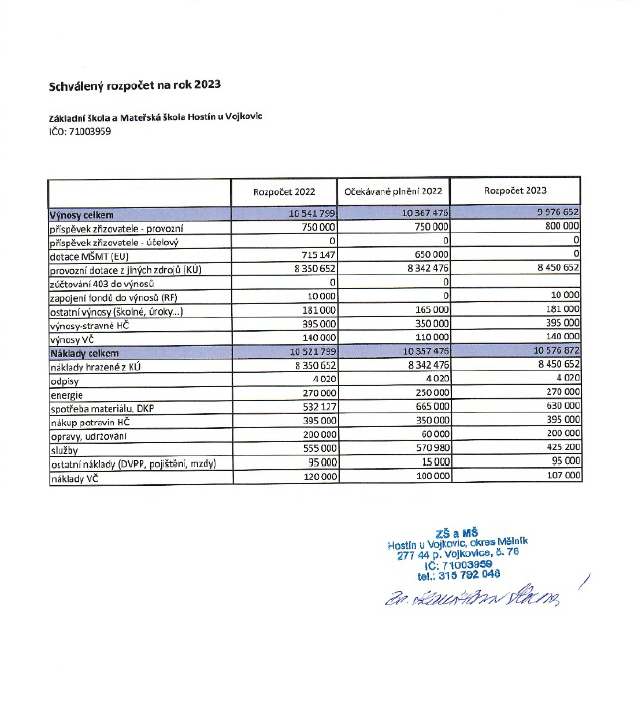 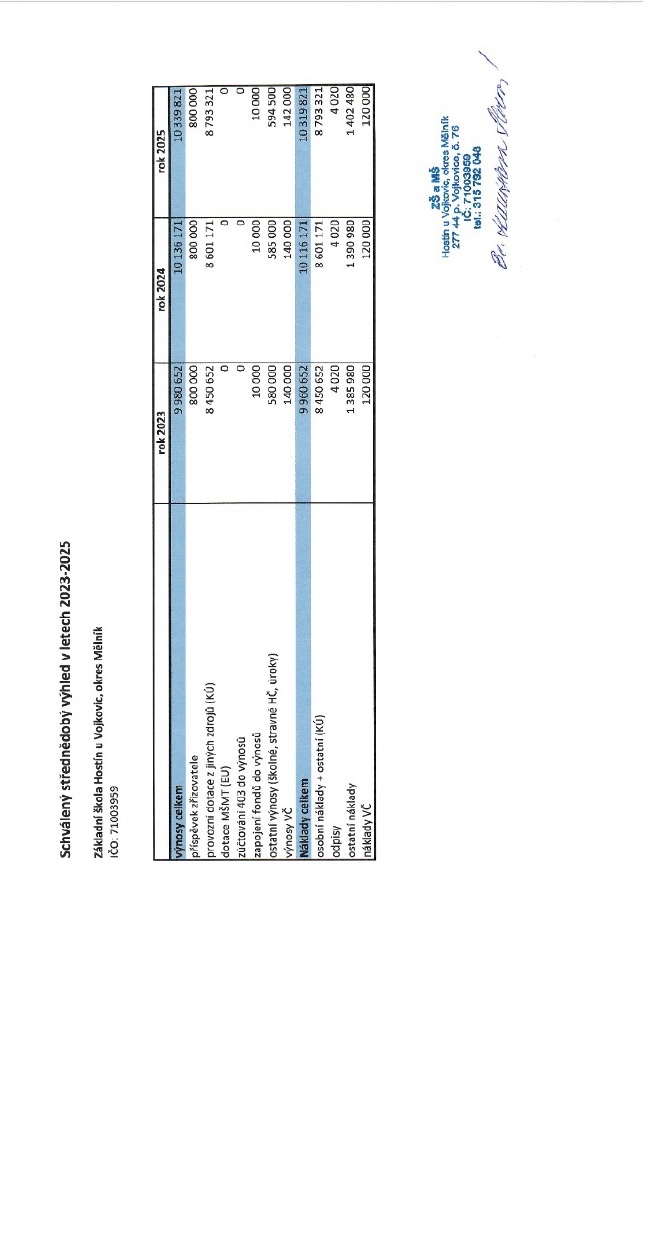 V Hostíni u Vojkovic dne 28. 8. 2023Výroční zpráva byla projednána dne 28. 8. 2023 na provozní poradě pracovníků.Výroční zpráva byla projednána dne 29. 8. 2023  školskou radou.     		    	 …………………………………..   Bc. Stanislava Horová                     	                               		         ředitelka školy	název školyZákladní škola a Mateřská škola          Hostín u Vojkovicadresa školyHostín u Vojkovic č.76, 277 44 p. Vojkoviceprávní formapříspěvková organizaceIČO71003959DIČCZ71003959IZO ZŠIZO MŠIZO ŠJ102 274 649113 501 005102 786 011org. číslo51 103zřizovací listina ze dne27. 11. 2017kontakt ZŠ a MŠ315 792 048733 720 590Emailkoudelina@seznam.cz,  zshostin@seznam.czwww stránkywww.zshostin.comdatová schránkat53ydnzdatum zápisu školy do rejstříku1. 1. 2003učební dokumentyŠVP – ZV vydán dne 9. 1. 2013ředitelka školyBc. Stanislava Horovázástupce ředitele v době nepřítomnosti ředitelky školyMgr. David Kulhanvýchovné poradenství – jednání s PPPBc. Stanislava Horováminimální preventivní program ZŠMgr. David KulhanZástupce ředitelky pro MŠKvěta Havelkovávedoucí ŠJIva Smetanovánázev zřizovateleObec Hostín u Vojkovicstarostka obceKateřina Beranováadresa zřizovateleHostín u Vojkovic  čp. 80, 277 44 Vojkovice u Kralup nad Vltavoukapacitavyužitá kapacitazákladní škola 4545mateřská škola 4840školní družina 2020školní jídelna120105součást školypočet tříd/odděleníobsazenost tříd/oddělenícelkem1. stupeň ZŠI.  (1.ročník) 8 žáků45 žáků1. stupeň ZŠII. (2. + 3. ročník)14 + 8 = 22 žáků45 žáků1. stupeň ZŠIII.  ( 4. + 5. ročník) 10 + 5 = 15 žáků45 žákůMŠ Třída Berušek19MŠTřída Motýlků2140ŠD1 oddělení20 účastníků20 účastníkůŠJX40 strávníků MŠ  45 strávníků ZŠ85 strávníkůŠJXškolní kuchyně vaří také pro zaměstnance školy a cizí strávníky z obceškolní kuchyně vaří také pro zaměstnance školy a cizí strávníky z obcekód oborupopis oboruforma vzdělávání79-01-C/01Základní školadenníJMÉNOTITULPEDAGOGICKÁ,ODBORNÁ ZPŮSOBILOSTFUNKCEHorová StanislavaBc.VŠ – UHK Hradec Králové (speciální pedagogika)Třídní učitelkaI. (1. ročník)Havelková Květa-SpgšZástupce ředitelky pro MŠDolanská KristýnaBc.DiS.UK – soc. pedagogikaVOŠ – soc. pedagogikaUčitelka ZŠ (MD)Podstavcová IvanaBc.UJEPTřídní učitel II. (2. a 3. ročník)Kulhan DavidMgr.UJEPTřídní učitelVychovatel ŠDZástupce ŘŠ v době nepřítomnostiIII. (4. a 5. ročník)Kosová Barbora-SpgšMDJana Niessnerová-SpgšUčitelka MŠ  Romana KrálíkováBc.Spgš, VŠUčitelka MŠ(do ledna 2023)Majerechová Aneta-SpgšUčitelka MŠ(MD) Krausová AnnaSpgšUčitelka MŠŠmídková MichaelaSOŠAsistentka pedagoga MŠ Monika Roubková-SOŠ, SOU RoudniceAsistent pedagoga ZŠIrena Madarasová-SOU Praha 9Asistent pedagoga MŠNikola SalibaBc.VŠ Ekonomika a managmentStáž v anglické školeUčitelka ZŠMacková ŠtěpánaSpgš LitoměřiceUčitelka MŠJMÉNOODBORNÁ ZPŮSOBILOSTFUNKCEReichlová RadkaSOUUklízečkaSvobodová Gabriela-Pomocná kuchařkaHelena BuřičováSOŠFakturantka Smetanová IvaSOUVedoucí ŠJVedoucí kuchařkaByzovová KarlaSŠ s maturitouUklízečkaKrejča JosefSOU MělníkŠkolníkHiršl JiříklempířúdržbářJMÉNOVZDĚLÁV. AKCEINSTITUCEDATUMBc. Stanislava HorováFórum MŠ PrahaNeurověda ve vzděláváníWebinář – Proč je třeba mít důvěru, Proč Kluci často neposlouchají, Proč přistupovat ke klukům jinakŠkolení první pomociFórumEverestaMilan Studnička – DovychovatKolář12.10.202230. 3. 202328. – 30. 3. 20238. 6. 2023Jana NiessnerováŠkolení první pomociJak na bezpečné klima ve tříděJak pracovat se zlobivým žákemJak na náročnou komunikaci s rodičemJak řešit konflikty se zlobivým žákemKolářEduallEduallEduallEduall8. 6. 202322. 3. 202318. 1. 202325. 1. 202322. 2. 2023Květa HavelkováŠkolení první pomociKolář8. 6. 2023Irena MadarasováŠkolení první pomociKolář8. 6. 2023Michaela ŠmídkováŠkolení první pomociAP a jeho náplň práce v MŠSenzorická hra u dětí s narušenými komunikačními schopnostmiKolářVlavici.czVlavici.cz8. 6. 202318. 4. 20236. 6. 2023Štěpána MackováŠkolení první pomociEmotivní a zkratkové jednání u dětíKolářVlavici8. 6. 202321. 6. 2023Anna KrausováŠkolení první pomociKolář8. 6. 2023Mgr. David KulhanŠkolení první pomociWorkshop pro pedagogyNeurověda ve vzděláváníKolářEverestaEveresta8. 6. 20231. 6. 202330. 3. 2023Iva SmetanováHygienické minimumHygienické minimumOnlineMělník – Stehlíková KHHS26. 11. 202214. 2. 2023Gabriela SvobodováHygienické minimumHygienické minimumOnlineMělník – Stehlíková KHHS26. 11. 202214. 2. 2023Bc. Ivana PodstavcováŠkolení první pomociWorkshop pro pedagogyJak na reflexi a zpětnou vazbuDílny čtení v praxiNebojme se chyb u sebe ani u žákůDětská traumataKolářEverestaVlavici8. 6. 20231. 6. 202321. 6. 202324. 3. 202322. 2. 20232. 3. 2023Monika RoubkováŠkolení první pomociDětská traumataDítě a sebedůvěraAP a jeho náplň ve výuce žáků na ZŠPsychosexuální vývoj a jeho specifikaKolářvlavici8. 6. 20232. 3. 202314. 3. 20234. 4. 202325. 4. 2023do 35 letdo 35 let35 – 45 let35 – 45 let45 – 55 let45 – 55 letnad 55 letnad 55 letdůchodový věkdůchodový věkCelkemCelkemmuži  ženymuži  ženymuži  ženymuži  ženymuži  ženymuži  Ženy1603020100112do 35 letdo 35 let35 – 45 let35 – 45 let45 – 55 let45 – 55 letnad 55 letnad 55 letdůchodový věkdůchodový věkCelkemCelkemmuži  ženymuži  ženymuži  ženymuži  ženymuži  ženymuži  Ženy000103101125počet žádostípočet přijatých dětíz toho povinná předškolní výchova1381počet prvních třídpočet přijatých dětíz toho nástup po odkladupočet odkladů pro rok 2023/20241824třídaročníkpočet žákůprospěloneprospěloneomluvené hodinysnížený stupeň z chováníI.1.88000II.2.1414000II.3.8      8000III.4.1010000III.5.55000